RESUME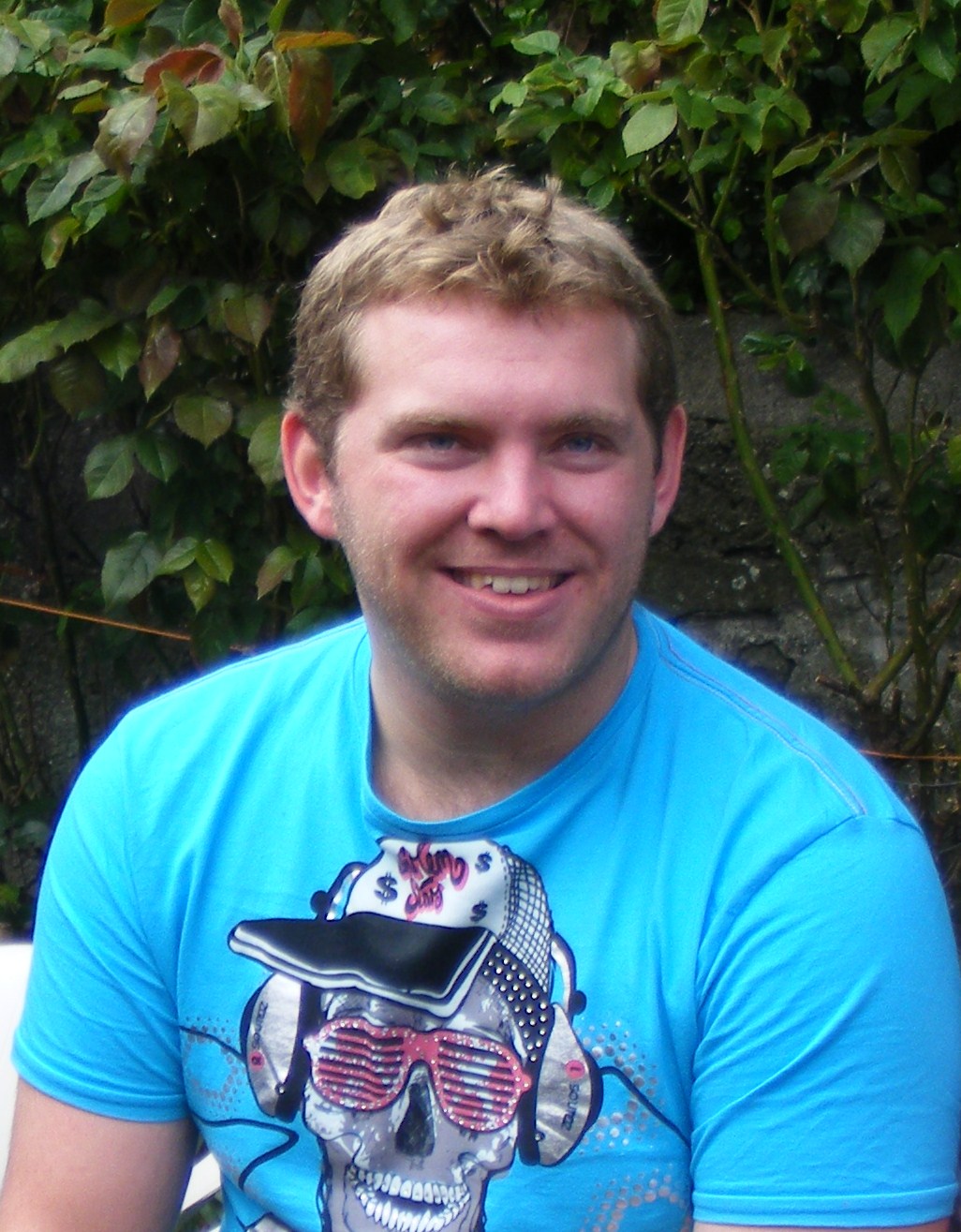 ♣ DAYS WILLING TO WORK : 6 DAYS A WEEK♣ WHEN AVAILABLE TO START : NOWHOBBIES : I ENJOY TO PLAY RUGBY UNION IN MY FREE TIME , I HAVE PLAYED FOR 12 YEARS IN IRELAND WITH A CLUB TEAM AND 3 YEARS FOR MY PROVENCE LEINSTER (UNDER 21 SQUAD)I ALSO HELPED TO TRAIN AT THE UNDER–AGE MINORS FROM LEVEL UNDER 7 TO THE UNDER 12 YEARS AGE GROUPS THE INVOLED TRAINING THE CHILDREN TO THE SAFE WAY TO TAKEL AN OPPOSING TEAM MEMBER AND THE SAFE WAY TO TAKE A TAKEL AND FALL SAFELY WITHOUT INJURY , THE NEXT STAGE OF TRAINNING WAS THEN TO TEACH THE RULES AND SKILLS OF THE GAME AND PERFORMING THE BASIC TEAM STRUCURED MOVES INVOLED TO SCORE POINTS.[HIGHEST QUALIFICATION]FAS FETAC ADVANCED LEVEL6 CERTIFICATE - FROM THE FURTHER EDUCATION TRAINING AWARDS COUNCIL OF IRELAND PRESENTED BY DAVID O ROURKE CHIEF EXECUTIVE FETAC[PREVIOUS EMPLOYMENT]EXPERIENCE (1)EMPLOYER : WEST COAST FORMWORKLOCATION : PERTH(AU)DATE OF EMPLOYMENT : 01/2008 ~ 06/2008POSITION : FORMWORK CARPENTER (CASUAL)NAME & POSITION OF IMMEDIATE SUPERVISOR : GARY CLARKE (MOBILE 0417983589)REASON FOR LEAVING : VISA RESTICTIONS.EXPERIENCE (2)EMPLOYER : HAYS SPECIALIST RECRUTEMENT/ SUBCONTRACTED TO GLASS AND ALUMINIUM SYS LTDLOCATION : PERTH(AU)DATE OF EMPLOYMENT : 07/2008 ~ 04/2009POSITION : HEAD CARPENTER IN CHARGE OF NEW EMPLOYEE AND APPRENTICE TRAINNING IN SPECIALISED WINDOW MANUFACTURE , DOOR MANUFACTURE AND TECHNICAL TRAININGSUPERVISOR : ROB CAPPER ( 61 430 441 663) E-MAIL rob@ga-systems.com.auREASONS FOR LEAVING : COMPLETION OF VISA TERMI HAVE HAD EXPERIENCE DOING PRIVATE TUTOURING TO KOREAN ADULTS WITH THE AIM FOR THEM BEING ABLE TO PASS THE IELTS EXAMS WHICH IS NEEDED FOR NON-NATIVE NON-ENGLISH SPEAKING PEOPLE SO THEY CAN APPLY FOR PERMANENT RESIDENTSY IN . THE TEST INVOLVES ENGLISH SPEAKING , ENGLISH READING , ENGLISH LISTENING AND ENGLISH WRITING.I HAVE A LARGE AMOUNT OF EXPERIENCE IN TEACHING WITH MY FORMER  PROFESSION AS A CARPENTER/JOINER AS IT IS EXPECTED OF ME TO PASS ON MY TRAINING TO THE PEOPLE BELOW ME. I ALSO BELIEVE I WILL BE A VERY COMPITENT , HARD WORKING AND FUN MEMBER OF STAFF IF I AM CHOOSEN FOR EMPLOYMENT